2nd Annual KEN GLEATON INVITATIONAL 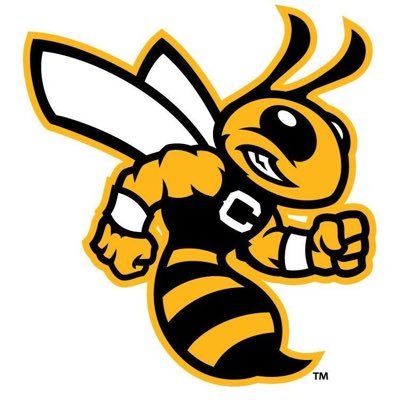 Coaches, we would like to invite all of your wrestlers 7th-9th on January 25th, 2020 for our 2nd Annual Ken Gleaton Invitational at Corner High School. This tournament will be run on trackwrestling.com. We will have 16 man brackets. There will be a hospitality room available for the coaches and bus drivers. The tournament fee will be $150 or $10 per wrestler if fewer than 7 wrestlers. Weigh-Ins will be from 7:00-8:30AM. We will start wrestling ASAP after weigh-ins. Entry fee to the tournament will be $10.00 for an all-day pass. The Corner High School Wrestling Program would greatly appreciate your team’s participation in our tournament! Jason DossHealth/Career Prep TeacherAssistant Football Head Wrestling (205)410-1540Teams that are committed: Corner, Jasper, Hayden, MJ, Arab, Fultondale, Leeds, Gardendale, Curry, & Tuscaloosa County.